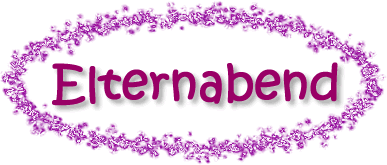 TagesordnungTOP 1KlassenklimaTOP 2LeistungsstandTOP 3LernstoffTOP 4OrganisatorischesHausaufgabenNeuregelung: ProbezeitEntschuldigungspraxisUnterrichtsmaterial/AnschaffungenElternsprechabend: 28.11.2020TOP 5Klassenausflug/Klassenfahrt?TOP 6Fragen der ElternTOP 7Wahl des Elternbeirats